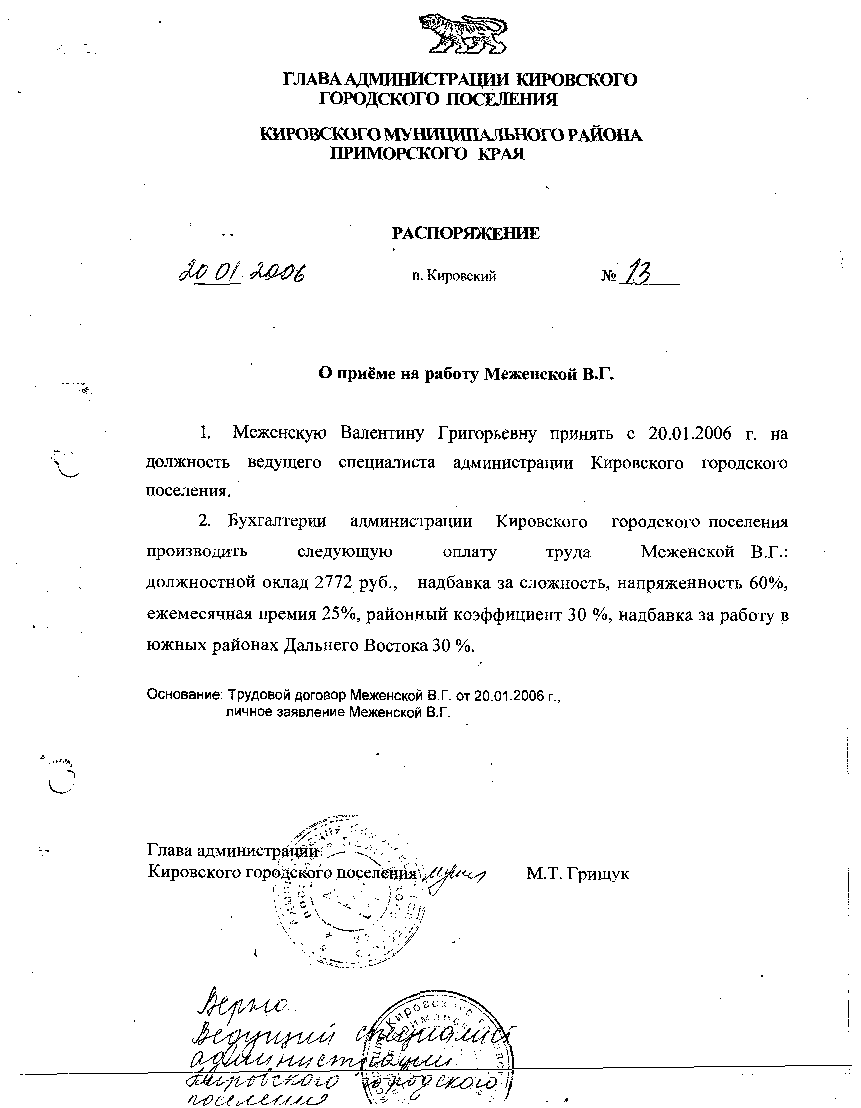 АДМИНИСТРАЦИЯ КИРОВСКОГО ГОРОДСКОГО ПОСЕЛЕНИЯПОСТАНОВЛЕНИЕ23.04.2015                                   п. Кировский                                     № 152Об утверждении Административного Регламента   по оказанию муниципальной услуги «Порядок разработки и утверждения схемы расположения земельного участка или земельных участков, находящихся в ведении или собственности  Кировского  городского поселения, на кадастровом плане территории»          Руководствуясь Земельным кодексом Российской Федерации, Федеральным законом от 06.10.2003 г. № 131-ФЗ «Об общих принципах организации местного самоуправления в Российской Федерации», Федеральным законом от 23.06.2014 г.  №171 «О внесении изменений в Земельный кодекс Российской Федерации и отдельные законодательные акты Российской Федерации»,  Приказом Минэкономразвития России от 27.11.2014  № 762,  Уставом Кировского городского поселения, администрация Кировского городского поселенияПОСТАНОВЛЯЕТ:Утвердить Административный регламент по оказанию муниципальной услуги «Порядок разработки и утверждения схемы расположения земельного участка или земельных участков, находящихся в ведении или собственности  Кировского городского поселения, на кадастровом плане территории» (Прилагается).Утвердить форму схемы расположения земельного участка или земельных участков на кадастровом плане территории Кировского городского поселения   (Приложение 1).   Настоящее постановление подлежит  официальному опубликованию в средствах  массовой  информации и размещению на официальном сайте Кировского городского поселения в сети интернет www.primorsky-kgp.ru.Контроль над выполнением  данного постановления оставляю за собой.Глава Кировского городского поселения, глава администрации  Кировскогогородского поселения                                                                               С.А.ЛозовскихУТВЕРЖДЕНпостановлением администрацииКировского городского поселенияот «23»    04     . № 152АДМИНИСТРАТИВНЫЙ РЕГЛАМЕНТпо оказанию муниципальной услуги «Порядок разработки и утверждения схемы расположения земельного участка или земельных участков, находящихся в ведении или собственности  Кировского городского поселения, на кадастровом плане территории»1. ОБЩИЕ ПОЛОЖЕНИЯПредмет регулирования административного регламентаАдминистративный регламент по оказанию муниципальной услуги «Порядок разработки и утверждения схемы расположения земельного участка или земельных участков, находящихся в ведении или собственности Кировского городского поселения, на кадастровом плане территории» (далее соответственно – Административный регламент, муниципальная услуга) разработан в целях повышения качества предоставления и доступности муниципальной услуги, установления порядка взаимодействия  администрации Кировского городского поселения с заявителями их представителями при предоставлении муниципальной услуги, а так же создание комфортных условий для заявителей их представителей при получении ими муниципальной  услуги. Административный регламент определяет состав, последовательность и сроки выполнения административных процедур, при осуществлении Кировским городским поселениям полномочий по предоставлению муниципальной услуги, а также порядок взаимодействия с межведомственными государственными организациями, взаимодействие Кировского  городского поселения с заявителями, органами государственной власти и органами местного самоуправления при предоставлении муниципальной услуги «Порядок разработки и утверждения схемы расположения земельного участка или земельных участков, находящихся в ведении Кировского городского поселения Кировского муниципального района  Приморского края, на кадастровом плане территории».Описание заявителейЗаявителями являются физические и юридические лица, заинтересованные в утверждении схемы расположения земельного участка или земельных участков, находящихся ведении или собственности  Кировского городского поселения Кировского муниципального района Приморского края, на кадастровом плане территории.От имени заявителей за получением муниципальной услуги                        в администрацию Кировского городского поселения могут обращаться физические и юридические лица, имеющие право в соответствии с законодательством Российской Федерации, либо в силу наделения их заявителями в порядке, установленном законодательством Российской Федерации полномочиями, выступать от их имени при взаимодействии с администрацией Кировского городского поселения при предоставлении муниципальной услуги  (далее – представители).Требования к порядку информирования о предоставлении муниципальной услуги3.1. 3.1. Местонахождение администрации: пгт. Кировский, ул. Площадь Свободы, 46 тел./факс: 8(423) 54 22-5-83 (приемная), 21-4-87.Адрес электронной почты: poskir@mail.ruГрафик работы администрации:Понедельник – четверг: 8:00 – 17:00 час.Пятница:                           8:00 – 16:00 час.Перерыв:                           12:00 – 13:00 час.Информирование о предоставлении муниципальной  услуги, в том числе о ходе предоставления услуги, осуществляется:непосредственно в администрации Кировского городского поселения;с использованием средств телефонной, почтовой связи, электронной почты .посредством размещения в информационно-телекоммуникационных сетях, доступ к которым не ограничен определенным кругом лиц (включая сеть Интернет), в том числе: на официальном сайте Администрации Кировского городского поселения: www.primorsky-kgp.ru.На Интернет-сайте Кировского городского поселения размешается следующая информация:извлечения из законодательных или иных нормативных правовых актов, содержащих нормы, регулирующие деятельность по предоставлению муниципальной услуги;текст настоящего административного регламента с приложениями;блок-схема порядка предоставления муниципальной услуги; (приложение № 3 к настоящему регламенту) и краткое описание порядка предоставления муниципальной услуги;формы заявлений для предоставления муниципальной услуги;перечень оснований для отказа в предоставлении муниципальной услуги;порядок информирования о предоставлении муниципальной услуги;порядок получения консультаций;3.2 Обеспечение предоставления муниципальной услуги осуществляется муниципальными гражданскими служащими администрации Кировского городского поселения .II. СТАНДАРТ ПРЕДОСТАВЛЕНИЯ МУНИЦИПАЛЬНОЙ УСЛУГИ4. Наименование муниципальной услугиМуниципальная услуга – «Порядок разработки и утверждения схемы расположения земельного участка или земельных участков, находящихся в ведении или собственности Кировского городского поселения Кировского муниципального района Приморского края, на кадастровом плане территории.5. Наименование органа исполнительной власти Приморского края, непосредственно предоставляющего муниципальную услугуПредоставление муниципальной услуги осуществляется администрацией Кировского городского поселения Кировского муниципального района Приморского края.6. Описание результата предоставления муниципальной услуги6.1. При утверждении схемы расположения земельного участка или земельных участков, находящихся в ведении или собственности Кировского городского поселения Кировского муниципального района Приморского края., на кадастровом плане территории, результатом предоставления муниципальной услуги является:- издание Распоряжения об утверждении схемы расположения земельного участка или земельных участков, находящихся в ведении или собственности Кировского городского поселения Кировского муниципального района Приморского края на кадастровом плане территории;- принятие решения об отказе в утверждении схемы расположения земельного участка или земельных участков, находящихся в ведении или собственности  Кировского городского поселения Кировского муниципального района Приморского края на кадастровом плане территории.7. Срок предоставления муниципальнойуслугиПри предоставлении земельных участков, находящихся в ведении или собственности  Кировского городского поселения Кировского муниципального района Приморского края без проведения торгов, предоставление муниципальной услуги осуществляется:- в срок не более чем тридцать дней со дня поступления заявления об утверждении схемы расположения земельного участка или земельных участков, находящихся в ведении  или собственности  Кировского городского поселения Кировского муниципального района Приморского края., на кадастровом плане территории в целях предоставления земельного участка (земельных участков) без проведения торгов, администрация Кировского городского поселения  принимает Распоряжение об утверждении схемы расположения земельного участка или земельных участков, находящихся в ведении или собственности  Кировского городского поселения, на кадастровом плане территории или, при наличии оснований, указанных в п. 8 ст. 39.15 Земельного кодекса Российской Федерации, решение об отказе в утверждении схемы расположения земельного участка или земельных участков, находящихся в ведении или собственности  Кировского городского поселения, на кадастровом плане территории и направляет принятое решение заявителю. - в срок не более чем тридцать дней со дня поступления заявления об утверждении схемы расположения земельного участка или земельных участков, находящихся ведении или собственности Кировского городского поселения, на кадастровом плане территории в целях предоставления земельного участка (земельных участков) путем проведения торгов, администрация Кировского городского поселения принимает решение об утверждении схемы расположения земельного участка или земельных участков, находящихся ведении Кировского городского поселения, на кадастровом плане территории или, при наличии оснований, указанных в п. 8 ст. 39.15 Земельного кодекса Российской Федерации, решение об отказе в утверждении схемы расположения земельного участка или земельных участков, находящихся в ведении или собственности Кировского городского поселения, на кадастровом плане территории и направляет принятое решение заявителю. - в срок не более чем пять рабочих дней со дня принятия решения об утверждении схемы расположения земельного участка или земельных участков, находящихся в ведении или собственности  Кировского городского поселения, на кадастровом плане территории Кировского городского поселения направляет в федеральный орган исполнительной власти, уполномоченный в области государственного кадастрового учета недвижимого имущества и ведения государственного кадастра недвижимости, указанное решение с приложением схемы расположения земельного участка, в том числе с использованием единой системы межведомственного электронного взаимодействия и подключаемых к ней региональных систем межведомственного электронного взаимодействия.  - приостановление предоставления муниципальной услуги 
в связи с установлением судом запрета на совершение каких-либо действий в отношении земельного участка осуществляется до отмены судом вышеуказанного запрета.8. Перечень нормативных правовых актов, регулирующих отношения, возникающие в связи с предоставлением муниципальной услугиПредоставление муниципальной услуги осуществляется в соответствии со следующими нормативными правовыми актами:- Земельным кодексом Российской Федерации;- Градостроительным кодексом Российской Федерации;- Гражданским кодексом Российской Федерации;- Федеральным законом от 15.04.1998 № 66-фз «О садоводческих, огороднических и дачных некоммерческих объединениях граждан»;- Федеральным законом от 25.10.2001 № 137-ФЗ «О введении в действие Земельного кодекса Российской Федерации»;- Федеральным законом от 24.07.2002 № 101-ФЗ «Об обороте земель сельскохозяйственного назначения»;- Федеральным законом от 02.05.2006 № 59-ФЗ «О порядке рассмотрения обращений граждан Российской Федерации»;- Федеральным законом от 24.07.2007 № 212-ФЗ «О внесении изменений в законодательные акты Российской Федерации в части уточнения условий и порядка приобретения прав на земельные участки, находящиеся в государственной или муниципальной собственности»;- Федеральным законом от 27.07.2010 № 210-ФЗ «Об организации предоставления государственных и муниципальных услуг»;- Законом Приморского края от 29.12.2003 № 90-КЗ «О регулировании земельных отношений в Приморском крае»;- иными нормативными правовыми актами.	9. Исчерпывающий перечень документов, необходимых в соответствии с нормативными правовыми актами для предоставления муниципальной  услуги:9.1. При утверждении схемы расположения земельного участка или земельных участков, находящихся ведении или собственности  или собственности  или собственности  Кировского городского поселения, на кадастровом плане территории:9.1.1. Для принятия решения об утверждении схемы расположения земельного участка или земельных участков, находящихся в ведении или собственности  Кировского городского поселения, на кадастровом плане территории необходимы, без проведения торгов следующие документы:1) заявление (Приложение № 1) может быть доставлено непосредственно заявителем (его представителем) либо по почте в письменной форме, а также в форме электронного документа, либо через МФЦ, в котором указывается:- наименование органа, в который направляется заявление;- фамилию, имя, отчество (последнее - при наличии), место жительства заявителя, реквизиты документа, удостоверяющего личность заявителя (для гражданина);- наименование и место нахождения заявителя (для юридического лица), а также государственный регистрационный номер записи о государственной регистрации юридического лица в едином государственном реестре юридических лиц и идентификационный номер налогоплательщика, за исключением случаев, если заявителем является иностранное юридическое лицо;- кадастровый номер земельного участка, заявление о предварительном согласовании предоставления которого подано (далее - испрашиваемый земельный участок), в случае, если границы такого земельного участка подлежат уточнению в соответствии с Федеральным законом «О государственном кадастре недвижимости»;- реквизиты решения об утверждении проекта межевания территории, если образование испрашиваемого земельного участка предусмотрено указанным проектом;- кадастровый номер земельного участка или кадастровые номера земельных участков, из которых в соответствии с проектом межевания территории, со схемой расположения земельного участка или с проектной документацией о местоположении, границах, площади и об иных количественных и качественных характеристиках лесных участков предусмотрено образование испрашиваемого земельного участка, в случае, если сведения о таких земельных участках внесены в государственный кадастр недвижимости;- основание предоставления земельного участка без проведения торгов из числа предусмотренных п. 2 ст. 39.3, ст. 39.5, п. 2 ст. 39.6 или п. 2 ст. 39.10 Земельного кодекса Российской Федерации оснований;- вид права, на котором заявитель желает приобрести земельный участок, если предоставление земельного участка возможно на нескольких видах прав;- цель использования земельного участка;- реквизиты решения об изъятии земельного участка для государственных или муниципальных нужд в случае, если земельный участок предоставляется взамен земельного участка, изымаемого для государственных или муниципальных нужд;- реквизиты решения об утверждении документа территориального планирования и (или) проекта планировки территории в случае, если земельный участок предоставляется для размещения объектов, предусмотренных указанными документом и (или) проектом;- почтовый адрес и (или) адрес электронной почты для связи с заявителем.К заявлению об утверждении схемы расположения земельного участка или земельных участков на кадастровом плане территории прилагаются следующие документы:- правоустанавливающие и (или) правоудостоверяющие документы (оригиналы и копии) на земельный участок, в рамках которого утверждается схема расположения земельного участка, и на здания, строения, сооружения (при наличии их на земельном участке), если права на объекты недвижимости не зарегистрированы в Едином государственном реестре прав на недвижимое имущество и сделок с ним (далее – ЕГРП);- подготовленная заявителем схема расположения земельного участка или земельных участков на кадастровом плане территории (в случае, когда в соответствии с Законом схема готовиться заявителем).- Заявитель вправе представить самостоятельно документы, которые в соответствии с частью 1 статьи 1 Федерального закона от 27 июля 2010 года № 210-ФЗ «Об организации предоставления государственных и муниципальных услуг» запрашиваются уполномоченным органом: - кадастровый план территории;- выписку из ЕГРП;- выписку из Единого государственного реестра юридических лиц (далее –ЕГРЮЛ) - для юридических лиц или выписку из Единого государственного реестра индивидуальных предпринимателей (далее- ЕГРИП) - для индивидуальных предпринимателей.10. Исчерпывающий перечень оснований для отказа в приеме документов, необходимых для предоставления муниципальной услугиОснования для отказа в приеме документов, необходимых 
для предоставления муниципальной услуги, действующим законодательством Российской Федерации не предусмотрены. 11. Исчерпывающий перечень оснований для отказа в предоставлении муниципальной услуги:1) несоответствие схемы расположения земельного участка ее форме, формату или требованиям к ее подготовке, которые установлены в соответствии с п. 12 ст. 11.10 Земельного кодекса Российской Федерации;2) полное или частичное совпадение местоположения земельного участка, образование которого предусмотрено схемой его расположения, с местоположением земельного участка, образуемого в соответствии с ранее принятым решением об утверждении схемы расположения земельного участка, срок действия которого не истек;3) разработка схемы расположения земельного участка с нарушением предусмотренных ст. 11.9 Земельного кодекса Российской Федерации требований к образуемым земельным участкам;4) несоответствие схемы расположения земельного участка утвержденному проекту планировки территории, землеустроительной документации, положению об особо охраняемой природной территории;5) расположение земельного участка, образование которого предусмотрено схемой расположения земельного участка, в границах территории, для которой утвержден проект межевания территории. - наличие вступивших в законную силу решений суда, ограничивающих оборот земельного участка.- основания, предусмотренные Законом Приморского края.Основанием для приостановления предоставления муниципальной услуги является установление судом запрета на совершение каких-либо действий в отношении земельного участка.12. Муниципальная услуга предоставляется бесплатно.            13. Максимальный срок ожидания в очереди при подаче заявления о предоставлении муниципальной услуги и при получении результата предоставления такой услугиМаксимальный срок ожидания в очереди заявителей при подаче заявления о предоставлении муниципальной услуги и при получении результата предоставления такой услуги от специалистов отдела, обеспечивающих прием и выдачу документов, составляет не более пятнадцати минут.	14. Срок и порядок регистрации заявления о предоставлении муниципальной услугиЗаявление заявителя (представителя), поступившее в администрацию Кировского городского поселения, подлежит обязательной регистрации в течение одного дня с момента поступления в администрацию Кировского городского поселения.15. Требования к помещениям, в которых предоставляется муниципальная услуга, к месту ожидания и приема заявителей (представителей), размещению и оформлению текстовой информации о порядке предоставления такой услугиПрием получателей муниципальной услуги осуществляется в специально выделенных для этих целей помещениях.У входа в каждое из помещений размещается табличка с номером и наименованием помещения, указанием времени приема, перерыва на обед, технического перерыва.Для ожидания приема заявителей, заполнения необходимых для оказания муниципальной услуги документов, отводятся места, оборудованные стульями, столами (стойками) для возможности оформления документов, которые обеспечиваются бумагой, ручками.На информационных стендах в помещении, предназначенном для приема документов, размещается следующая информация: извлечения из законодательных и иных нормативных правовых актов, содержащих нормы, регламентирующие порядок предоставления государственной услуги;текст настоящего административного регламента;перечень документов, необходимых для предоставления государственной услуги;основания для отказа в предоставлении государственной услуги;месторасположение, график (режим) работы, номера телефонов, адреса Интернет-сайтов и электронной почты департамента.16. Показатели доступности и качества муниципальной услуги16.1. Показатели доступности муниципальной услуги:Взаимодействие заявителя с должностными лицами при предоставлении муниципальной услуги ограничивается необходимостью подачи заявления и получения результата оказания муниципальной услуги. Иное взаимодействие заявителя с должностными лицами при предоставлении муниципальной услуги не является обязательным условием оказания муниципальной услуги.Продолжительность взаимодействия с должностными лицами при предоставлении муниципальной услуги при личном обращении заявителя в администрацию Кировского городского поселения составляет не более 15 минут.16.2. Информация о правилах предоставления услуги является открытой и предоставляется путем:размещения на официальном сайте Кировского городского поселения;размещения на информационных стендах.16.3. Заявитель имеет право на получение сведений о ходе исполнения муниципальной услуги путем использования средств телефонной связи, личного приема.16.4. Информация о ходе предоставления муниципальной услуги может быть получена заявителем:лично;по телефону;посредством электронной почты;17. Иные требования, в том числе учитывающие особенности предоставления муниципальной услуги в электронной форме17.1. Заявление в форме электронного документа представляется в орган, уполномоченный в соответствии с законодательством Российской Федерации на принятие предусмотренного заявлением решения (далее - уполномоченный орган) по выбору заявителя:путем заполнения формы запроса, размещенной на официальном сайте уполномоченного органа в сети Интернет (далее - официальный сайт), в том числе посредством отправки через личный кабинет единого портала или местного портала;путем направления электронного документа в уполномоченный орган на официальную электронную почту (далее - представление посредством электронной почты).17.2. В заявлении указывается один из следующих способов предоставления результатов рассмотрения заявления уполномоченным органом:в виде бумажного документа, который заявитель получает непосредственно при личном обращении;в виде бумажного документа, который направляется уполномоченным органом заявителю посредством почтового отправления;в виде электронного документа, размещенного на официальном сайте, ссылка на который направляется уполномоченным органом заявителю посредством электронной почты;в виде электронного документа, который направляется уполномоченным органом заявителю посредством электронной почты.17.3 В дополнение к способам в заявлении указывается способ предоставления результатов рассмотрения заявления уполномоченным органом в виде бумажного документа, который заявитель получает непосредственно при личном обращении, либо который направляется уполномоченным органом заявителю посредством почтового отправления, если результатом его рассмотрения является:решение о предоставлении земельного участка;решение о предварительном согласовании предоставления земельного участка;подписание со стороны уполномоченного органа договора купли-продажи, договора аренды земельного участка, договора безвозмездного пользования земельным участком, соглашения о перераспределении.17.4. Заявление в форме электронного документа подписывается по выбору заявителя (если заявителем является физическое лицо):электронной подписью заявителя (представителя заявителя);усиленной квалифицированной электронной подписью заявителя (представителя заявителя).17.5. Заявление от имени юридического лица заверяется по выбору заявителя электронной подписью либо усиленной квалифицированной электронной подписью (если заявителем является юридическое лицо):лица, действующего от имени юридического лица без доверенности;представителя юридического лица, действующего на основании доверенности, выданной в соответствии с законодательством Российской Федерации.17.6. При подаче заявлений к ним прилагаются документы, представление которых заявителем предусмотрено в соответствии с Земельным кодексом Российской Федерации.Заявитель вправе самостоятельно представить с заявлением документы, которые в соответствии с частью 1 статьи 1 Федерального закона от 27 июля 2010 г. № 210-ФЗ «Об организации предоставления государственных и муниципальных услуг» запрашиваются уполномоченным органом.17.7. К заявлению прилагается копия документа, удостоверяющего личность заявителя (удостоверяющего личность представителя заявителя, если заявление представляется представителем заявителя) в виде электронного образа такого документа.Представления указанного в настоящем пункте документа не требуется в случае представления заявления посредством отправки через личный кабинет единого портала или местного портала, а также если заявление подписано усиленной квалифицированной электронной подписью.В случае представления заявления представителем заявителя, действующим на основании доверенности, к заявлению также прилагается доверенность в виде электронного образа такого документа.17.8. Получение заявления и прилагаемых к нему документов подтверждается уполномоченным органом путем направления заявителю уведомления, содержащего входящий регистрационный номер заявления, дату получения уполномоченным органом указанного заявления и прилагаемых к нему документов, а также перечень наименований файлов, представленных в форме электронных документов, с указанием их объема (далее - уведомление о получении заявления).17.9. Уведомление о получении заявления направляется указанным заявителем в заявлении способом не позднее рабочего дня, следующего за днем поступления заявления в уполномоченный орган.17.10. Заявление, представленное с нарушением настоящего Порядка, не рассматривается уполномоченным органом.Не позднее пяти рабочих дней со дня представления такого заявления уполномоченный орган направляет заявителю на указанный в заявлении адрес электронной почты (при наличии) заявителя или иным указанным в заявлении способом уведомление с указанием допущенных нарушений требований, в соответствии с которыми должно быть представлено заявление.17.11. Примерные формы заявлений в электронной форме размещаются уполномоченным органом на официальном сайте с возможностью их бесплатного копирования.17.12. Требования к формату заявлений и прилагаемых к ним документов, предоставляемых с использованием информационно-телекоммуникационных сетей общего пользования, в том числе сети Интернет, включая единый портал и местные порталы, или иных технических средств связиЗаявления и прилагаемые к ним документы предоставляются в уполномоченный орган в форме электронных документов путем заполнения формы запроса, размещенной на официальном сайте, посредством отправки через единый портал или местный портал, направляются в виде файлов в формате XML (далее - XML-документ), созданных с использованием XML-схем и обеспечивающих считывание и контроль представленных данных.Заявления представляются в уполномоченный орган в виде файлов в формате doc, docx, txt, xls, xlsx, rtf, если указанные заявления предоставляются в форме электронного документа посредством электронной почты.Электронные документы (электронные образы документов), прилагаемые к заявлению, в том числе доверенности, направляются в виде файлов в форматах PDF, TIF.Качество предоставляемых электронных документов (электронных образов документов) в форматах PDF, TIF должно позволять в полном объеме прочитать текст документа и распознать реквизиты документа.Документы, которые предоставляются уполномоченным органом по результатам рассмотрения заявления в электронной форме, должны быть доступны для просмотра в виде, пригодном для восприятия человеком, с использованием электронных вычислительных машин, в том числе без использования сети Интернет.XML-схемы, использующиеся для формирования XML-документов, считаются введенными в действие по истечении двух месяцев со дня их размещения на официальном сайте.При изменении нормативных правовых актов, устанавливающих требования к представлению заявлений, уполномоченный орган изменяет форматы XML-схемы, обеспечивая при этом возможность публичного доступа к текущей актуальной версии и предыдущим версиям, а также возможность использования предыдущих версий в течение шести месяцев после их изменения (обновления).Средства электронной подписи, применяемые при подаче заявлений и прилагаемых к заявлению электронных документов, должны быть сертифицированы в соответствии с законодательством Российской Федерации.III.СОСТАВ, ПОСЛЕДОВАТЕЛЬНОСТЬ И СРОКИ ВЫПОЛНЕНИЯ АДМИНИСТРАТИВНЫХ ПРОЦЕДУР, ТРЕБОВАНИЯ
К ПОРЯДКУ ИХ ВЫПОЛНЕНИЯ18. Исчерпывающий перечень административных процедурПредоставление муниципальной услуги включает в себя следующие административные процедуры (действия):а) прием заявления и документов, необходимых для предоставления государственной услуги;б) рассмотрение заявления и документов, принятие решения в отношении поданного заявления:- об утверждении схемы расположения земельного участка на кадастровом плане территории;	 - об отказе в утверждении схемы расположения земельного участка на кадастровом плане территории.IV. ФОРМЫ КОНТРОЛЯ  ЗА ПРЕДОСТАВЛЕНИЕМ МУНИЦИПАЛЬНОЙ УСЛУГИКонтроль за полнотой и качеством предоставления муниципальной услуги включает в себя проведение проверок, выявление и устранение нарушений прав заявителей, рассмотрение, принятие в пределах компетенции решений и подготовку ответов на обращения заявителей, содержащие жалобы на решение, действие (бездействие) департамента, должностных лиц.Текущий контроль за соблюдением и исполнением специалистов администрации Кировского городского поселения положений Административного регламента и иных нормативных правовых актов, устанавливающих требования к предоставлению муниципальной услуги, а также принятием ими решений, осуществляет глава Кировского городского поселения.Контроль за полнотой и качеством предоставления муниципальной услуги включает в себя проведение проверок, выявление и устранение нарушений прав заявителей или их представителей, рассмотрение, принятие решений и подготовку ответов на обращение заявителей или их представителей, содержащих жалобы на решения, действия (бездействия) должностных лиц.Проверки могут быть плановыми (осуществляться на основании годовых планов работы земельного отдела) и внеплановыми (в связи с обращениями граждан, юридических лиц и их уполномоченных представителей либо получением информации о нарушениях прав заявителей в процессе предоставления муниципальной услуги), комплексными (в ходе проверки рассматриваются все вопросы, связанные с предоставлением муниципальной услуги) либо тематическими (в ходе проверки рассматриваются отдельные вопросы, связанные с предоставлением муниципальной услуги).Внеплановая проверка осуществляется на основании распоряжения главы администрации Кировского городского поселения.По результатам контроля при выявлении допущенных нарушений глава Кировского городского поселения принимает решение об их устранении и меры по наложению соответствующих дисциплинарных взысканий, а также подготовке предложений по изменению положений настоящего Административного регламента.V. ДОСУДЕБНЫЙ (ВНЕСУДЕБНЫЙ) ПОРЯДОК ОБЖАЛОВАНИЯРЕШЕНИЙ, ДЕЙСТВИЙ (БЕЗДЕЙСТВИЯ) АДМИНИСТРАЦИИ КИРОВСКОГО ГОРОДСКОГО ПОСЕЛЕНИЯ, А ТАКЖЕ ДОЛЖНОСТНЫХ ЛИЦРешения и действия (бездействие) должностных лиц и решения администрации Кировского городского поселения, принятые в ходе предоставления муниципальной услуги на основании настоящего Административного регламента, могут быть обжалованы заявителем (представителем) в досудебном (внесудебном) порядке.Досудебный (внесудебный) порядок обжалования, установленный настоящим разделом, применяется ко всем административным процедурам, перечисленным в разделе III настоящего Административного регламента, в том числе заявитель (представитель) вправе обратиться с жалобой в случаях: нарушении срока регистрации заявления заявителя (представителя) о предоставлении муниципальной услуги; нарушения срока предоставления муниципальной услуги; требования у заявителя (представителя) представления документов и информации, которые находятся в распоряжении органа, предоставляющего муниципальной услугу, а также иных документов, не предусмотренных настоящим Административным регламентом для предоставления  муниципальной услуги; отказа в приеме документов и отказа в предоставлении муниципальной услуги; взимания с заявителя при предоставлении муниципальной услуги платы, не предусмотренной нормативными правовыми актами Российской Федерации, нормативными правовыми актами Приморского края; отказа  должностного лица, предоставляющего муниципальную услугу, в исправлении допущенных опечаток и ошибок в выданных в результате предоставления муниципальной услуги документах либо нарушение установленного срока таких исправлений. Основанием для начала процедуры досудебного (внесудебного) обжалования является жалоба заявителя (представителя) на решения, действия (бездействие) администрации Кировского городского поселения или должностного лица, принятые (осуществляемые) в ходе предоставления муниципальной услуги, которая может быть подана:- непосредственно в администрацию Кировского Кировского городского поселения в письменной форме на бумажном носителе по почте по адресу: 692090, Приморский край, пгт. Кировский, ул. Площадь Свободы, 46,   либо принята на личном приеме заявителя (представителя).- в электронной форме с использованием информационно-телекоммуникационной сети Интернет, официального сайта Администрации Кировского городского поселения www.primorsky-kgp.ru.Жалоба должна содержать:1) наименование органа, предоставляющего муниципальную услугу, должностного лица, предоставляющего муниципальную услугу, либо муниципального гражданского служащего, решения и действия (бездействие) которых обжалуются;2) фамилию, имя, отчество (последнее - при наличии), сведения о месте жительства заявителя - физического лица либо наименование, сведения о месте нахождения заявителя - юридического лица, а также номер (номера) контактного телефона, адрес (адреса) электронной почты (при наличии) и почтовый адрес, по которым должен быть направлен ответ заявителю;3) сведения об обжалуемых решениях и действиях (бездействии) органа, предоставляющего муниципальную услугу, должностного лица органа, предоставляющего муниципальную услугу, либо муниципального гражданского служащего; 4) доводы, на основании которых заявитель (представитель) не согласен с решением и действием (бездействием) органа, предоставляющего муниципальную услугу, должностного лица органа, предоставляющего муниципальную услугу, либо государственного служащего. Заявителем (представителем) могут быть представлены документы (при наличии), подтверждающие доводы заявителя, либо их копии.Жалоба заявителя подлежит регистрации в день поступления в администрацию Кировского городского поселения.Заявитель (представитель) имеет право на получение от администрации Кировского городского поселения информации и документов, необходимых для обоснования и рассмотрения жалобы.Жалоба подлежит рассмотрению главой администрации Кировского городского поселения в течение пятнадцати рабочих дней со дня ее регистрации, а в случае обжалования отказа в приеме документов у заявителя (представителя) либо в исправлении допущенных опечаток и ошибок или в случае обжалования нарушения установленного срока таких исправлений в выданных в результате предоставления муниципальной услуги документах - в течение пяти рабочих дней со дня ее регистрации.По результатам рассмотрения жалобы глава администрации Кировского  городского поселения принимает одно из следующих решений:1) удовлетворяет жалобу, в том числе в форме отмены принятого решения, исправления допущенных органом, предоставляющим муниципальную услугу, опечаток и ошибок в выданных в результате предоставления муниципальной услуги документах, возврата заявителю денежных средств, взимание которых не предусмотрено нормативными правовыми актами Российской Федерации, нормативными правовыми актами Приморского края, а также в иных формах;2) отказывает в удовлетворении жалобы.Не позднее дня, следующего за днем принятия решения по жалобе, заявителю (представителю) в письменной форме и по желанию заявителя (представителя) в электронной форме направляется мотивированный ответ о результатах рассмотрения жалобы.В случае установления в ходе или по результатам рассмотрения жалобы признаков состава административного правонарушения или преступления глава администрации Кировского городского поселения незамедлительно направляет имеющиеся материалы в органы прокуратуры.Решение, принятое главой администрации Кировского городского поселения по результатам рассмотрения жалобы на решения и действия (бездействие) органа, предоставляющего  муниципальную услугу, должностного лица этого органа либо государственного служащего может быть обжаловано заявителем (представителем) в вышестоящий орган государственной власти - Администрацию Приморского края (Губернатору Приморского края, вице-губернатору Приморского края), по адресу: г. Владивосток, ул. Светланская, 22, а также на интернет-сайт (www.primorsky.ru), либо по электронной почте 
(E-mail: administration@primorsky.ru) Администрации Приморского края, либо в судебном порядке.Глава администрации Кировского городского поселения вправе оставить жалобу без ответа по существу поставленных в ней вопросов  в следующих случаях:1) наличие в жалобе нецензурных либо оскорбительных выражений, угроз жизни, здоровью и имуществу должностного лица администрации Кировского городского поселения, а также членов его семьи, в этом случае  администрация Кировского городского поселения  сообщает гражданину, направившему обращение, о недопустимости злоупотребления правом;2) отсутствие возможности прочитать текст жалобы, в этом случае  администрация Кировского городского поселения в течение семи дней сообщает об этом гражданину, направившему обращение, если его фамилия и почтовый адрес поддаются прочтению; 3) отсутствие возможности прочитать фамилию, имя, отчество и почтовый адрес заявителя (при  их наличии);4) отсутствие в обращении фамилии гражданина, направившего обращение, или почтового адреса, по которому должен быть направлен ответ.<1> Заполняется в случае проведения работ по подготовке и утверждению схемы расположения земельного участка (земельных участков) на кадастровом плане территории уполномоченным органом самостоятельно.<2> Заполняется в случае подготовки схемы расположения земельного участка (земельных участков) на кадастровом плане территории заявителем. Уполномоченный орган организует работы по её рассмотрению и утверждению.                                                                                            Приложение № 1 к Постановлению                                                                                            От   ______        №_______________ФОРМА СХЕМЫ РАСПОЛОЖЕНИЯ ЗЕМЕЛЬНОГО УЧАСТКА ИЛИ ЗЕМЕЛЬНЫХ УЧАСТКОВ НА КАДАСТРОВОМ ПЛАНЕ ТЕРРИТОРИИ, ПОДГОТОВКА КОТОРОЙ ОСУЩЕСТВЛЯЕТСЯ В ФОРМЕ ДОКУМЕНТА НА БУМАЖНОМ НОСИТЕЛЕ                                              Утверждена                            _______________________________________________                            (наименование документа об утверждении, включая                            _______________________________________________                            наименования органов государственной власти или                            _______________________________________________                              органов местного самоуправления, принявших                            _______________________________________________                             решение об утверждении схемы или подписавших                               соглашение о перераспределении земельных                                               участков)                            от ____________________ N _____________________Схема расположения земельного участка или земельныхучастков на кадастровом плане территории--------------------------------<1> Указывается в случае, если предусматривается образование двух и более земельных участков.<2> Указывается проектная площадь образуемого земельного участка, вычисленная с использованием технологических и программных средств, в том числе размещенных на официальном сайте федерального органа исполнительной власти, уполномоченного в области государственного кадастрового учета недвижимого имущества и ведения государственного кадастра недвижимости, в информационно-телекоммуникационной сети "Интернет" (далее - официальный сайт), с округлением до 1 квадратного метра. Указанное значение площади земельного участка может быть уточнено при проведении кадастровых работ не более чем на десять процентов.<3> Указываются в случае подготовки схемы расположения земельного участка с использованием технологических и программных средств, в том числе размещенных на официальном сайте. Значения координат, полученные с использованием указанных технологических и программных средств, указываются с округлением до 1 метра.Приложение № 2 к постановлению_______Форма заявления об утверждении схемы расположения земельного участка или земельных участков на кадастровом плане территории Кировского городского поселенияПриложение № 2 к постановлению_______Форма заявления об утверждении схемы расположения земельного участка или земельных участков на кадастровом плане территории Кировского городского поселенияПриложение № 2 к постановлению_______Форма заявления об утверждении схемы расположения земельного участка или земельных участков на кадастровом плане территории Кировского городского поселенияПриложение № 2 к постановлению_______Форма заявления об утверждении схемы расположения земельного участка или земельных участков на кадастровом плане территории Кировского городского поселенияПриложение № 2 к постановлению_______Форма заявления об утверждении схемы расположения земельного участка или земельных участков на кадастровом плане территории Кировского городского поселенияПриложение № 2 к постановлению_______Форма заявления об утверждении схемы расположения земельного участка или земельных участков на кадастровом плане территории Кировского городского поселенияПриложение № 2 к постановлению_______Форма заявления об утверждении схемы расположения земельного участка или земельных участков на кадастровом плане территории Кировского городского поселенияПриложение № 2 к постановлению_______Форма заявления об утверждении схемы расположения земельного участка или земельных участков на кадастровом плане территории Кировского городского поселенияПриложение № 2 к постановлению_______Форма заявления об утверждении схемы расположения земельного участка или земельных участков на кадастровом плане территории Кировского городского поселенияПриложение № 2 к постановлению_______Форма заявления об утверждении схемы расположения земельного участка или земельных участков на кадастровом плане территории Кировского городского поселенияЛист N __Лист N __Лист N __Лист N __Всего листов __Всего листов __Всего листов __1. Заявление_______________________(наименование органа, осуществляющего утверждение схем расположения земельных участков на кадастровом плане территории)1. Заявление_______________________(наименование органа, осуществляющего утверждение схем расположения земельных участков на кадастровом плане территории)1. Заявление_______________________(наименование органа, осуществляющего утверждение схем расположения земельных участков на кадастровом плане территории)1. Заявление_______________________(наименование органа, осуществляющего утверждение схем расположения земельных участков на кадастровом плане территории)1. Заявление_______________________(наименование органа, осуществляющего утверждение схем расположения земельных участков на кадастровом плане территории)2.2.1 Регистрационный № _______2.2. количество листов заявления _____________2.3. количество прилагаемых документов ______в том числе оригиналов ___, копий ___, количество листов в оригиналах ___, копиях ___2.4. подпись _______________________________2.5. дата "__" ____ ____ г., время __ ч., __ мин.2.1 Регистрационный № _______2.2. количество листов заявления _____________2.3. количество прилагаемых документов ______в том числе оригиналов ___, копий ___, количество листов в оригиналах ___, копиях ___2.4. подпись _______________________________2.5. дата "__" ____ ____ г., время __ ч., __ мин.2.1 Регистрационный № _______2.2. количество листов заявления _____________2.3. количество прилагаемых документов ______в том числе оригиналов ___, копий ___, количество листов в оригиналах ___, копиях ___2.4. подпись _______________________________2.5. дата "__" ____ ____ г., время __ ч., __ мин.2.1 Регистрационный № _______2.2. количество листов заявления _____________2.3. количество прилагаемых документов ______в том числе оригиналов ___, копий ___, количество листов в оригиналах ___, копиях ___2.4. подпись _______________________________2.5. дата "__" ____ ____ г., время __ ч., __ мин.2.1 Регистрационный № _______2.2. количество листов заявления _____________2.3. количество прилагаемых документов ______в том числе оригиналов ___, копий ___, количество листов в оригиналах ___, копиях ___2.4. подпись _______________________________2.5. дата "__" ____ ____ г., время __ ч., __ мин.2.1 Регистрационный № _______2.2. количество листов заявления _____________2.3. количество прилагаемых документов ______в том числе оригиналов ___, копий ___, количество листов в оригиналах ___, копиях ___2.4. подпись _______________________________2.5. дата "__" ____ ____ г., время __ ч., __ мин.2.1 Регистрационный № _______2.2. количество листов заявления _____________2.3. количество прилагаемых документов ______в том числе оригиналов ___, копий ___, количество листов в оригиналах ___, копиях ___2.4. подпись _______________________________2.5. дата "__" ____ ____ г., время __ ч., __ мин.2.1 Регистрационный № _______2.2. количество листов заявления _____________2.3. количество прилагаемых документов ______в том числе оригиналов ___, копий ___, количество листов в оригиналах ___, копиях ___2.4. подпись _______________________________2.5. дата "__" ____ ____ г., время __ ч., __ мин.2.1 Регистрационный № _______2.2. количество листов заявления _____________2.3. количество прилагаемых документов ______в том числе оригиналов ___, копий ___, количество листов в оригиналах ___, копиях ___2.4. подпись _______________________________2.5. дата "__" ____ ____ г., время __ ч., __ мин.2.1 Регистрационный № _______2.2. количество листов заявления _____________2.3. количество прилагаемых документов ______в том числе оригиналов ___, копий ___, количество листов в оригиналах ___, копиях ___2.4. подпись _______________________________2.5. дата "__" ____ ____ г., время __ ч., __ мин.2.1 Регистрационный № _______2.2. количество листов заявления _____________2.3. количество прилагаемых документов ______в том числе оригиналов ___, копий ___, количество листов в оригиналах ___, копиях ___2.4. подпись _______________________________2.5. дата "__" ____ ____ г., время __ ч., __ мин.2.1 Регистрационный № _______2.2. количество листов заявления _____________2.3. количество прилагаемых документов ______в том числе оригиналов ___, копий ___, количество листов в оригиналах ___, копиях ___2.4. подпись _______________________________2.5. дата "__" ____ ____ г., время __ ч., __ мин.3.1Прошу в отношении земельного участка (участков)Прошу в отношении земельного участка (участков)Прошу в отношении земельного участка (участков)Прошу в отношении земельного участка (участков)Прошу в отношении земельного участка (участков)Прошу в отношении земельного участка (участков)Прошу в отношении земельного участка (участков)Прошу в отношении земельного участка (участков)Прошу в отношении земельного участка (участков)Прошу в отношении земельного участка (участков)Прошу в отношении земельного участка (участков)Прошу в отношении земельного участка (участков)Прошу в отношении земельного участка (участков)Прошу в отношении земельного участка (участков)Прошу в отношении земельного участка (участков)Прошу в отношении земельного участка (участков)Прошу в отношении земельного участка (участков)3.1Кадастровый (условный) номер:Кадастровый (условный) номер:Кадастровый (условный) номер:Кадастровый (условный) номер:Кадастровый (условный) номер:3.1Адрес (местоположение):Адрес (местоположение):Адрес (местоположение):Адрес (местоположение):Адрес (местоположение):3.1Адрес (местоположение):Адрес (местоположение):Адрес (местоположение):Адрес (местоположение):Адрес (местоположение):3.1Площадь:Площадь:Площадь:Площадь:Площадь:3.1Цель использования земельного участка:Цель использования земельного участка:Цель использования земельного участка:Цель использования земельного участка:Цель использования земельного участка:3.1Цель использования земельного участка:Цель использования земельного участка:Цель использования земельного участка:Цель использования земельного участка:Цель использования земельного участка:3.2Подготовить и предоставить утвержденную схему расположения земельного участка (земельных участков) на кадастровом плане территории <1>Подготовить и предоставить утвержденную схему расположения земельного участка (земельных участков) на кадастровом плане территории <1>Подготовить и предоставить утвержденную схему расположения земельного участка (земельных участков) на кадастровом плане территории <1>Подготовить и предоставить утвержденную схему расположения земельного участка (земельных участков) на кадастровом плане территории <1>Подготовить и предоставить утвержденную схему расположения земельного участка (земельных участков) на кадастровом плане территории <1>Подготовить и предоставить утвержденную схему расположения земельного участка (земельных участков) на кадастровом плане территории <1>Подготовить и предоставить утвержденную схему расположения земельного участка (земельных участков) на кадастровом плане территории <1>Подготовить и предоставить утвержденную схему расположения земельного участка (земельных участков) на кадастровом плане территории <1>Подготовить и предоставить утвержденную схему расположения земельного участка (земельных участков) на кадастровом плане территории <1>Подготовить и предоставить утвержденную схему расположения земельного участка (земельных участков) на кадастровом плане территории <1>Подготовить и предоставить утвержденную схему расположения земельного участка (земельных участков) на кадастровом плане территории <1>Подготовить и предоставить утвержденную схему расположения земельного участка (земельных участков) на кадастровом плане территории <1>Подготовить и предоставить утвержденную схему расположения земельного участка (земельных участков) на кадастровом плане территории <1>Подготовить и предоставить утвержденную схему расположения земельного участка (земельных участков) на кадастровом плане территории <1>Подготовить и предоставить утвержденную схему расположения земельного участка (земельных участков) на кадастровом плане территории <1>Подготовить и предоставить утвержденную схему расположения земельного участка (земельных участков) на кадастровом плане территории <1>Подготовить и предоставить утвержденную схему расположения земельного участка (земельных участков) на кадастровом плане территории <1>3.3Рассмотреть подготовленную схему расположения земельного участка (земельных участков) на кадастровом плане территории и предоставить копию постановления администрации об утверждении схемы расположения земельного участка (земельных участков) на кадастровом плане территории, либо утвержденной схемы <2>Рассмотреть подготовленную схему расположения земельного участка (земельных участков) на кадастровом плане территории и предоставить копию постановления администрации об утверждении схемы расположения земельного участка (земельных участков) на кадастровом плане территории, либо утвержденной схемы <2>Рассмотреть подготовленную схему расположения земельного участка (земельных участков) на кадастровом плане территории и предоставить копию постановления администрации об утверждении схемы расположения земельного участка (земельных участков) на кадастровом плане территории, либо утвержденной схемы <2>Рассмотреть подготовленную схему расположения земельного участка (земельных участков) на кадастровом плане территории и предоставить копию постановления администрации об утверждении схемы расположения земельного участка (земельных участков) на кадастровом плане территории, либо утвержденной схемы <2>Рассмотреть подготовленную схему расположения земельного участка (земельных участков) на кадастровом плане территории и предоставить копию постановления администрации об утверждении схемы расположения земельного участка (земельных участков) на кадастровом плане территории, либо утвержденной схемы <2>Рассмотреть подготовленную схему расположения земельного участка (земельных участков) на кадастровом плане территории и предоставить копию постановления администрации об утверждении схемы расположения земельного участка (земельных участков) на кадастровом плане территории, либо утвержденной схемы <2>Рассмотреть подготовленную схему расположения земельного участка (земельных участков) на кадастровом плане территории и предоставить копию постановления администрации об утверждении схемы расположения земельного участка (земельных участков) на кадастровом плане территории, либо утвержденной схемы <2>Рассмотреть подготовленную схему расположения земельного участка (земельных участков) на кадастровом плане территории и предоставить копию постановления администрации об утверждении схемы расположения земельного участка (земельных участков) на кадастровом плане территории, либо утвержденной схемы <2>Рассмотреть подготовленную схему расположения земельного участка (земельных участков) на кадастровом плане территории и предоставить копию постановления администрации об утверждении схемы расположения земельного участка (земельных участков) на кадастровом плане территории, либо утвержденной схемы <2>Рассмотреть подготовленную схему расположения земельного участка (земельных участков) на кадастровом плане территории и предоставить копию постановления администрации об утверждении схемы расположения земельного участка (земельных участков) на кадастровом плане территории, либо утвержденной схемы <2>Рассмотреть подготовленную схему расположения земельного участка (земельных участков) на кадастровом плане территории и предоставить копию постановления администрации об утверждении схемы расположения земельного участка (земельных участков) на кадастровом плане территории, либо утвержденной схемы <2>Рассмотреть подготовленную схему расположения земельного участка (земельных участков) на кадастровом плане территории и предоставить копию постановления администрации об утверждении схемы расположения земельного участка (земельных участков) на кадастровом плане территории, либо утвержденной схемы <2>Рассмотреть подготовленную схему расположения земельного участка (земельных участков) на кадастровом плане территории и предоставить копию постановления администрации об утверждении схемы расположения земельного участка (земельных участков) на кадастровом плане территории, либо утвержденной схемы <2>Рассмотреть подготовленную схему расположения земельного участка (земельных участков) на кадастровом плане территории и предоставить копию постановления администрации об утверждении схемы расположения земельного участка (земельных участков) на кадастровом плане территории, либо утвержденной схемы <2>Рассмотреть подготовленную схему расположения земельного участка (земельных участков) на кадастровом плане территории и предоставить копию постановления администрации об утверждении схемы расположения земельного участка (земельных участков) на кадастровом плане территории, либо утвержденной схемы <2>Рассмотреть подготовленную схему расположения земельного участка (земельных участков) на кадастровом плане территории и предоставить копию постановления администрации об утверждении схемы расположения земельного участка (земельных участков) на кадастровом плане территории, либо утвержденной схемы <2>Рассмотреть подготовленную схему расположения земельного участка (земельных участков) на кадастровом плане территории и предоставить копию постановления администрации об утверждении схемы расположения земельного участка (земельных участков) на кадастровом плане территории, либо утвержденной схемы <2>подтверждаю свое согласие на утверждение иного варианта схемы расположения земельного участка на кадастровом плане территории, отличного от предоставленного мной на рассмотрение <2>подтверждаю свое согласие на утверждение иного варианта схемы расположения земельного участка на кадастровом плане территории, отличного от предоставленного мной на рассмотрение <2>подтверждаю свое согласие на утверждение иного варианта схемы расположения земельного участка на кадастровом плане территории, отличного от предоставленного мной на рассмотрение <2>подтверждаю свое согласие на утверждение иного варианта схемы расположения земельного участка на кадастровом плане территории, отличного от предоставленного мной на рассмотрение <2>подтверждаю свое согласие на утверждение иного варианта схемы расположения земельного участка на кадастровом плане территории, отличного от предоставленного мной на рассмотрение <2>подтверждаю свое согласие на утверждение иного варианта схемы расположения земельного участка на кадастровом плане территории, отличного от предоставленного мной на рассмотрение <2>подтверждаю свое согласие на утверждение иного варианта схемы расположения земельного участка на кадастровом плане территории, отличного от предоставленного мной на рассмотрение <2>подтверждаю свое согласие на утверждение иного варианта схемы расположения земельного участка на кадастровом плане территории, отличного от предоставленного мной на рассмотрение <2>подтверждаю свое согласие на утверждение иного варианта схемы расположения земельного участка на кадастровом плане территории, отличного от предоставленного мной на рассмотрение <2>подтверждаю свое согласие на утверждение иного варианта схемы расположения земельного участка на кадастровом плане территории, отличного от предоставленного мной на рассмотрение <2>подтверждаю свое согласие на утверждение иного варианта схемы расположения земельного участка на кадастровом плане территории, отличного от предоставленного мной на рассмотрение <2>подтверждаю свое согласие на утверждение иного варианта схемы расположения земельного участка на кадастровом плане территории, отличного от предоставленного мной на рассмотрение <2>подтверждаю свое согласие на утверждение иного варианта схемы расположения земельного участка на кадастровом плане территории, отличного от предоставленного мной на рассмотрение <2>подтверждаю свое согласие на утверждение иного варианта схемы расположения земельного участка на кадастровом плане территории, отличного от предоставленного мной на рассмотрение <2>подтверждаю свое согласие на утверждение иного варианта схемы расположения земельного участка на кадастровом плане территории, отличного от предоставленного мной на рассмотрение <2>подтверждаю свое согласие на утверждение иного варианта схемы расположения земельного участка на кадастровом плане территории, отличного от предоставленного мной на рассмотрение <2>подтверждаю свое согласие на утверждение иного варианта схемы расположения земельного участка на кадастровом плане территории, отличного от предоставленного мной на рассмотрение <2>4Способ представления заявления и иных необходимых документов:Способ представления заявления и иных необходимых документов:Способ представления заявления и иных необходимых документов:Способ представления заявления и иных необходимых документов:Способ представления заявления и иных необходимых документов:Способ представления заявления и иных необходимых документов:Способ представления заявления и иных необходимых документов:Способ представления заявления и иных необходимых документов:Способ представления заявления и иных необходимых документов:Способ представления заявления и иных необходимых документов:Способ представления заявления и иных необходимых документов:Способ представления заявления и иных необходимых документов:Способ представления заявления и иных необходимых документов:Способ представления заявления и иных необходимых документов:Способ представления заявления и иных необходимых документов:Способ представления заявления и иных необходимых документов:Способ представления заявления и иных необходимых документов:4ЛичноПочтовым отправлениемПочтовым отправлениемПочтовым отправлениемПочтовым отправлениемПочтовым отправлениемПочтовым отправлениемВ форме электронных документов (электронных образов документов)В форме электронных документов (электронных образов документов)В форме электронных документов (электронных образов документов)В форме электронных документов (электронных образов документов)В форме электронных документов (электронных образов документов)В форме электронных документов (электронных образов документов)5Способ получения документов (в том числе уведомления о приостановлении рассмотрения заявления, сообщения об отказе утвердить схему расположения земельного участка):Способ получения документов (в том числе уведомления о приостановлении рассмотрения заявления, сообщения об отказе утвердить схему расположения земельного участка):Способ получения документов (в том числе уведомления о приостановлении рассмотрения заявления, сообщения об отказе утвердить схему расположения земельного участка):Способ получения документов (в том числе уведомления о приостановлении рассмотрения заявления, сообщения об отказе утвердить схему расположения земельного участка):Способ получения документов (в том числе уведомления о приостановлении рассмотрения заявления, сообщения об отказе утвердить схему расположения земельного участка):Способ получения документов (в том числе уведомления о приостановлении рассмотрения заявления, сообщения об отказе утвердить схему расположения земельного участка):Способ получения документов (в том числе уведомления о приостановлении рассмотрения заявления, сообщения об отказе утвердить схему расположения земельного участка):Способ получения документов (в том числе уведомления о приостановлении рассмотрения заявления, сообщения об отказе утвердить схему расположения земельного участка):Способ получения документов (в том числе уведомления о приостановлении рассмотрения заявления, сообщения об отказе утвердить схему расположения земельного участка):Способ получения документов (в том числе уведомления о приостановлении рассмотрения заявления, сообщения об отказе утвердить схему расположения земельного участка):Способ получения документов (в том числе уведомления о приостановлении рассмотрения заявления, сообщения об отказе утвердить схему расположения земельного участка):Способ получения документов (в том числе уведомления о приостановлении рассмотрения заявления, сообщения об отказе утвердить схему расположения земельного участка):Способ получения документов (в том числе уведомления о приостановлении рассмотрения заявления, сообщения об отказе утвердить схему расположения земельного участка):Способ получения документов (в том числе уведомления о приостановлении рассмотрения заявления, сообщения об отказе утвердить схему расположения земельного участка):Способ получения документов (в том числе уведомления о приостановлении рассмотрения заявления, сообщения об отказе утвердить схему расположения земельного участка):Способ получения документов (в том числе уведомления о приостановлении рассмотрения заявления, сообщения об отказе утвердить схему расположения земельного участка):Способ получения документов (в том числе уведомления о приостановлении рассмотрения заявления, сообщения об отказе утвердить схему расположения земельного участка):5ЛичноЛичноЛичноЛичноЛичноЛичноЛичноЛичноЛичноЛичноЛичноЛичноЛичноЛичноЛичноЛично5Почтовым отправлением по адресу:Почтовым отправлением по адресу:Почтовым отправлением по адресу:Почтовым отправлением по адресу:5Почтовым отправлением по адресу:Почтовым отправлением по адресу:Почтовым отправлением по адресу:Почтовым отправлением по адресу:5Посредством отправки XML-документа с использованием веб-сервисовПосредством отправки XML-документа с использованием веб-сервисовПосредством отправки XML-документа с использованием веб-сервисовПосредством отправки XML-документа с использованием веб-сервисовПосредством отправки XML-документа с использованием веб-сервисовПосредством отправки XML-документа с использованием веб-сервисовПосредством отправки XML-документа с использованием веб-сервисовПосредством отправки XML-документа с использованием веб-сервисовПосредством отправки XML-документа с использованием веб-сервисовПосредством отправки XML-документа с использованием веб-сервисовПосредством отправки XML-документа с использованием веб-сервисовПосредством отправки XML-документа с использованием веб-сервисовПосредством отправки XML-документа с использованием веб-сервисовПосредством отправки XML-документа с использованием веб-сервисовПосредством отправки XML-документа с использованием веб-сервисовПосредством отправки XML-документа с использованием веб-сервисов5По адресу электронной почты в виде ссылки на электронный документ:По адресу электронной почты в виде ссылки на электронный документ:По адресу электронной почты в виде ссылки на электронный документ:По адресу электронной почты в виде ссылки на электронный документ:5Также по адресу электронной почты: (для уведомления о приостановлении, сообщения об отказе)Также по адресу электронной почты: (для уведомления о приостановлении, сообщения об отказе)Также по адресу электронной почты: (для уведомления о приостановлении, сообщения об отказе)Также по адресу электронной почты: (для уведомления о приостановлении, сообщения об отказе)6Расписку в получении документов прошу:Расписку в получении документов прошу:Расписку в получении документов прошу:Расписку в получении документов прошу:Расписку в получении документов прошу:Расписку в получении документов прошу:Расписку в получении документов прошу:Расписку в получении документов прошу:Расписку в получении документов прошу:Расписку в получении документов прошу:Расписку в получении документов прошу:Расписку в получении документов прошу:Расписку в получении документов прошу:Расписку в получении документов прошу:Расписку в получении документов прошу:Расписку в получении документов прошу:Расписку в получении документов прошу:6Выдать личноРасписка получена: _________________________                      (подпись заявителя)Расписка получена: _________________________                      (подпись заявителя)Расписка получена: _________________________                      (подпись заявителя)Расписка получена: _________________________                      (подпись заявителя)Расписка получена: _________________________                      (подпись заявителя)Расписка получена: _________________________                      (подпись заявителя)Расписка получена: _________________________                      (подпись заявителя)Расписка получена: _________________________                      (подпись заявителя)Расписка получена: _________________________                      (подпись заявителя)Расписка получена: _________________________                      (подпись заявителя)Расписка получена: _________________________                      (подпись заявителя)Расписка получена: _________________________                      (подпись заявителя)Расписка получена: _________________________                      (подпись заявителя)Расписка получена: _________________________                      (подпись заявителя)Расписка получена: _________________________                      (подпись заявителя)6Направить почтовым отправлением по адресу:6Направить почтовым отправлением по адресу:6Не направлятьНе направлятьНе направлятьНе направлятьНе направлятьНе направлятьНе направлятьНе направлятьНе направлятьНе направлятьНе направлятьНе направлятьНе направлятьНе направлятьНе направлятьНе направлять7Заявитель:Заявитель:Заявитель:Заявитель:Заявитель:Заявитель:Заявитель:Заявитель:Заявитель:Заявитель:Заявитель:Заявитель:Заявитель:Заявитель:Заявитель:Заявитель:Заявитель:7Физическое лицо, в интересах которого утверждается схема расположения земельного участка на кадастровом плане территории Физическое лицо, в интересах которого утверждается схема расположения земельного участка на кадастровом плане территории Физическое лицо, в интересах которого утверждается схема расположения земельного участка на кадастровом плане территории Физическое лицо, в интересах которого утверждается схема расположения земельного участка на кадастровом плане территории Физическое лицо, в интересах которого утверждается схема расположения земельного участка на кадастровом плане территории Физическое лицо, в интересах которого утверждается схема расположения земельного участка на кадастровом плане территории Физическое лицо, в интересах которого утверждается схема расположения земельного участка на кадастровом плане территории Физическое лицо, в интересах которого утверждается схема расположения земельного участка на кадастровом плане территории Физическое лицо, в интересах которого утверждается схема расположения земельного участка на кадастровом плане территории Физическое лицо, в интересах которого утверждается схема расположения земельного участка на кадастровом плане территории Физическое лицо, в интересах которого утверждается схема расположения земельного участка на кадастровом плане территории Физическое лицо, в интересах которого утверждается схема расположения земельного участка на кадастровом плане территории Физическое лицо, в интересах которого утверждается схема расположения земельного участка на кадастровом плане территории Физическое лицо, в интересах которого утверждается схема расположения земельного участка на кадастровом плане территории Физическое лицо, в интересах которого утверждается схема расположения земельного участка на кадастровом плане территории Физическое лицо, в интересах которого утверждается схема расположения земельного участка на кадастровом плане территории 7Представитель физического лица, в интересах которого утверждается схема расположения земельного участка на кадастровом плане территории Представитель физического лица, в интересах которого утверждается схема расположения земельного участка на кадастровом плане территории Представитель физического лица, в интересах которого утверждается схема расположения земельного участка на кадастровом плане территории Представитель физического лица, в интересах которого утверждается схема расположения земельного участка на кадастровом плане территории Представитель физического лица, в интересах которого утверждается схема расположения земельного участка на кадастровом плане территории Представитель физического лица, в интересах которого утверждается схема расположения земельного участка на кадастровом плане территории Представитель физического лица, в интересах которого утверждается схема расположения земельного участка на кадастровом плане территории Представитель физического лица, в интересах которого утверждается схема расположения земельного участка на кадастровом плане территории Представитель физического лица, в интересах которого утверждается схема расположения земельного участка на кадастровом плане территории Представитель физического лица, в интересах которого утверждается схема расположения земельного участка на кадастровом плане территории Представитель физического лица, в интересах которого утверждается схема расположения земельного участка на кадастровом плане территории Представитель физического лица, в интересах которого утверждается схема расположения земельного участка на кадастровом плане территории Представитель физического лица, в интересах которого утверждается схема расположения земельного участка на кадастровом плане территории Представитель физического лица, в интересах которого утверждается схема расположения земельного участка на кадастровом плане территории Представитель физического лица, в интересах которого утверждается схема расположения земельного участка на кадастровом плане территории Представитель физического лица, в интересах которого утверждается схема расположения земельного участка на кадастровом плане территории 7физическое лицо:физическое лицо:физическое лицо:физическое лицо:физическое лицо:физическое лицо:физическое лицо:физическое лицо:физическое лицо:физическое лицо:физическое лицо:физическое лицо:физическое лицо:физическое лицо:физическое лицо:7фамилия:фамилия:фамилия:фамилия:фамилия:имя (полностью):имя (полностью):имя (полностью):имя (полностью):имя (полностью):отчество (полностью):отчество (полностью):отчество (полностью):СНИЛС:СНИЛС:77документ, удостоверяющий личность:документ, удостоверяющий личность:документ, удостоверяющий личность:документ, удостоверяющий личность:документ, удостоверяющий личность:вид:вид:вид:вид:вид:серия:серия:серия:номер:номер:7документ, удостоверяющий личность:документ, удостоверяющий личность:документ, удостоверяющий личность:документ, удостоверяющий личность:документ, удостоверяющий личность:7документ, удостоверяющий личность:документ, удостоверяющий личность:документ, удостоверяющий личность:документ, удостоверяющий личность:документ, удостоверяющий личность:дата выдачи:дата выдачи:дата выдачи:дата выдачи:дата выдачи:кем выдан:кем выдан:кем выдан:кем выдан:кем выдан:7документ, удостоверяющий личность:документ, удостоверяющий личность:документ, удостоверяющий личность:документ, удостоверяющий личность:документ, удостоверяющий личность:«__» ___ ____ г.«__» ___ ____ г.«__» ___ ____ г.«__» ___ ____ г.«__» ___ ____ г.7документ, удостоверяющий личность:документ, удостоверяющий личность:документ, удостоверяющий личность:документ, удостоверяющий личность:документ, удостоверяющий личность:«__» ___ ____ г.«__» ___ ____ г.«__» ___ ____ г.«__» ___ ____ г.«__» ___ ____ г.7Почтовый адрес:Почтовый адрес:Почтовый адрес:Почтовый адрес:Почтовый адрес:телефон для связи:телефон для связи:телефон для связи:телефон для связи:телефон для связи:телефон для связи:адрес электронной почты:адрес электронной почты:адрес электронной почты:адрес электронной почты:777наименование и реквизиты документа, подтверждающего полномочия представителя:наименование и реквизиты документа, подтверждающего полномочия представителя:наименование и реквизиты документа, подтверждающего полномочия представителя:наименование и реквизиты документа, подтверждающего полномочия представителя:наименование и реквизиты документа, подтверждающего полномочия представителя:наименование и реквизиты документа, подтверждающего полномочия представителя:наименование и реквизиты документа, подтверждающего полномочия представителя:наименование и реквизиты документа, подтверждающего полномочия представителя:наименование и реквизиты документа, подтверждающего полномочия представителя:наименование и реквизиты документа, подтверждающего полномочия представителя:наименование и реквизиты документа, подтверждающего полномочия представителя:наименование и реквизиты документа, подтверждающего полномочия представителя:наименование и реквизиты документа, подтверждающего полномочия представителя:наименование и реквизиты документа, подтверждающего полномочия представителя:наименование и реквизиты документа, подтверждающего полномочия представителя:777юридическое лицо, в том числе орган государственной власти, иной государственный орган, орган местного самоуправления:юридическое лицо, в том числе орган государственной власти, иной государственный орган, орган местного самоуправления:юридическое лицо, в том числе орган государственной власти, иной государственный орган, орган местного самоуправления:юридическое лицо, в том числе орган государственной власти, иной государственный орган, орган местного самоуправления:юридическое лицо, в том числе орган государственной власти, иной государственный орган, орган местного самоуправления:юридическое лицо, в том числе орган государственной власти, иной государственный орган, орган местного самоуправления:юридическое лицо, в том числе орган государственной власти, иной государственный орган, орган местного самоуправления:юридическое лицо, в том числе орган государственной власти, иной государственный орган, орган местного самоуправления:юридическое лицо, в том числе орган государственной власти, иной государственный орган, орган местного самоуправления:юридическое лицо, в том числе орган государственной власти, иной государственный орган, орган местного самоуправления:юридическое лицо, в том числе орган государственной власти, иной государственный орган, орган местного самоуправления:юридическое лицо, в том числе орган государственной власти, иной государственный орган, орган местного самоуправления:юридическое лицо, в том числе орган государственной власти, иной государственный орган, орган местного самоуправления:юридическое лицо, в том числе орган государственной власти, иной государственный орган, орган местного самоуправления:юридическое лицо, в том числе орган государственной власти, иной государственный орган, орган местного самоуправления:юридическое лицо, в том числе орган государственной власти, иной государственный орган, орган местного самоуправления:7полное наименование:7полное наименование:7ОГРН:ОГРН:ОГРН:ОГРН:ОГРН:ОГРН:ИНН:ИНН:ИНН:ИНН:ИНН:ИНН:ИНН:ИНН:ИНН:ИНН:77страна регистрации (инкорпорации):страна регистрации (инкорпорации):страна регистрации (инкорпорации):страна регистрации (инкорпорации):страна регистрации (инкорпорации):страна регистрации (инкорпорации):дата регистрации:дата регистрации:дата регистрации:дата регистрации:дата регистрации:дата регистрации:номер регистрации:номер регистрации:номер регистрации:номер регистрации:7«__» ____ ____ г.«__» ____ ____ г.«__» ____ ____ г.«__» ____ ____ г.«__» ____ ____ г.«__» ____ ____ г.7«__» ____ ____ г.«__» ____ ____ г.«__» ____ ____ г.«__» ____ ____ г.«__» ____ ____ г.«__» ____ ____ г.7Почтовый адрес:Почтовый адрес:Почтовый адрес:Почтовый адрес:Почтовый адрес:Почтовый адрес:телефон для связи:телефон для связи:телефон для связи:телефон для связи:телефон для связи:телефон для связи:адрес электронной почты:адрес электронной почты:адрес электронной почты:адрес электронной почты:777наименование и реквизиты документа, подтверждающего полномочия представителя:наименование и реквизиты документа, подтверждающего полномочия представителя:наименование и реквизиты документа, подтверждающего полномочия представителя:наименование и реквизиты документа, подтверждающего полномочия представителя:наименование и реквизиты документа, подтверждающего полномочия представителя:наименование и реквизиты документа, подтверждающего полномочия представителя:наименование и реквизиты документа, подтверждающего полномочия представителя:наименование и реквизиты документа, подтверждающего полномочия представителя:наименование и реквизиты документа, подтверждающего полномочия представителя:наименование и реквизиты документа, подтверждающего полномочия представителя:наименование и реквизиты документа, подтверждающего полномочия представителя:наименование и реквизиты документа, подтверждающего полномочия представителя:наименование и реквизиты документа, подтверждающего полномочия представителя:наименование и реквизиты документа, подтверждающего полномочия представителя:наименование и реквизиты документа, подтверждающего полномочия представителя:наименование и реквизиты документа, подтверждающего полномочия представителя:778Документы, прилагаемые к заявлению:Документы, прилагаемые к заявлению:Документы, прилагаемые к заявлению:Документы, прилагаемые к заявлению:Документы, прилагаемые к заявлению:Документы, прилагаемые к заявлению:Документы, прилагаемые к заявлению:Документы, прилагаемые к заявлению:Документы, прилагаемые к заявлению:Документы, прилагаемые к заявлению:Документы, прилагаемые к заявлению:Документы, прилагаемые к заявлению:Документы, прилагаемые к заявлению:Документы, прилагаемые к заявлению:Документы, прилагаемые к заявлению:Документы, прилагаемые к заявлению:Документы, прилагаемые к заявлению:8888Оригинал в количестве ___ экз., на __ л.Оригинал в количестве ___ экз., на __ л.Оригинал в количестве ___ экз., на __ л.Оригинал в количестве ___ экз., на __ л.Оригинал в количестве ___ экз., на __ л.Оригинал в количестве ___ экз., на __ л.Оригинал в количестве ___ экз., на __ л.Оригинал в количестве ___ экз., на __ л.Копия в количестве ___ экз., на __ л.Копия в количестве ___ экз., на __ л.Копия в количестве ___ экз., на __ л.Копия в количестве ___ экз., на __ л.Копия в количестве ___ экз., на __ л.Копия в количестве ___ экз., на __ л.Копия в количестве ___ экз., на __ л.Копия в количестве ___ экз., на __ л.Копия в количестве ___ экз., на __ л.8888Оригинал в количестве ___ экз., на __ л.Оригинал в количестве ___ экз., на __ л.Оригинал в количестве ___ экз., на __ л.Оригинал в количестве ___ экз., на __ л.Оригинал в количестве ___ экз., на __ л.Оригинал в количестве ___ экз., на __ л.Оригинал в количестве ___ экз., на __ л.Оригинал в количестве ___ экз., на __ л.Копия в количестве ___ экз., на __ л.Копия в количестве ___ экз., на __ л.Копия в количестве ___ экз., на __ л.Копия в количестве ___ экз., на __ л.Копия в количестве ___ экз., на __ л.Копия в количестве ___ экз., на __ л.Копия в количестве ___ экз., на __ л.Копия в количестве ___ экз., на __ л.Копия в количестве ___ экз., на __ л.8888Оригинал в количестве ___ экз., на __ л.Оригинал в количестве ___ экз., на __ л.Оригинал в количестве ___ экз., на __ л.Оригинал в количестве ___ экз., на __ л.Оригинал в количестве ___ экз., на __ л.Оригинал в количестве ___ экз., на __ л.Оригинал в количестве ___ экз., на __ л.Оригинал в количестве ___ экз., на __ л.Копия в количестве ___ экз., на __ л.Копия в количестве ___ экз., на __ л.Копия в количестве ___ экз., на __ л.Копия в количестве ___ экз., на __ л.Копия в количестве ___ экз., на __ л.Копия в количестве ___ экз., на __ л.Копия в количестве ___ экз., на __ л.Копия в количестве ___ экз., на __ л.Копия в количестве ___ экз., на __ л.9Примечание:Примечание:Примечание:Примечание:Примечание:Примечание:Примечание:Примечание:Примечание:Примечание:Примечание:Примечание:Примечание:Примечание:Примечание:Примечание:Примечание:9999910Подтверждаю свое согласие, а также согласие представляемого мною лица, на обработку персональных данных (сбор, систематизацию, накопление, хранение, уточнение (обновление, изменение), использование, распространение (в том числе передачу), обезличивание, блокирование, уничтожение персональных данных, а также иных действий, необходимых для обработки персональных данных в рамках предоставления органами, осуществляющими государственную регистрацию прав на недвижимое имущество и сделок с ним, в соответствии с законодательством Российской Федерации государственных услуг), в том числе в автоматизированном режиме, включая принятие решений на их основе органом, осуществляющим государственную регистрацию прав на недвижимое имущество и сделок с ним, в целях предоставления муниципальной услуги.Подтверждаю свое согласие, а также согласие представляемого мною лица, на обработку персональных данных (сбор, систематизацию, накопление, хранение, уточнение (обновление, изменение), использование, распространение (в том числе передачу), обезличивание, блокирование, уничтожение персональных данных, а также иных действий, необходимых для обработки персональных данных в рамках предоставления органами, осуществляющими государственную регистрацию прав на недвижимое имущество и сделок с ним, в соответствии с законодательством Российской Федерации государственных услуг), в том числе в автоматизированном режиме, включая принятие решений на их основе органом, осуществляющим государственную регистрацию прав на недвижимое имущество и сделок с ним, в целях предоставления муниципальной услуги.Подтверждаю свое согласие, а также согласие представляемого мною лица, на обработку персональных данных (сбор, систематизацию, накопление, хранение, уточнение (обновление, изменение), использование, распространение (в том числе передачу), обезличивание, блокирование, уничтожение персональных данных, а также иных действий, необходимых для обработки персональных данных в рамках предоставления органами, осуществляющими государственную регистрацию прав на недвижимое имущество и сделок с ним, в соответствии с законодательством Российской Федерации государственных услуг), в том числе в автоматизированном режиме, включая принятие решений на их основе органом, осуществляющим государственную регистрацию прав на недвижимое имущество и сделок с ним, в целях предоставления муниципальной услуги.Подтверждаю свое согласие, а также согласие представляемого мною лица, на обработку персональных данных (сбор, систематизацию, накопление, хранение, уточнение (обновление, изменение), использование, распространение (в том числе передачу), обезличивание, блокирование, уничтожение персональных данных, а также иных действий, необходимых для обработки персональных данных в рамках предоставления органами, осуществляющими государственную регистрацию прав на недвижимое имущество и сделок с ним, в соответствии с законодательством Российской Федерации государственных услуг), в том числе в автоматизированном режиме, включая принятие решений на их основе органом, осуществляющим государственную регистрацию прав на недвижимое имущество и сделок с ним, в целях предоставления муниципальной услуги.Подтверждаю свое согласие, а также согласие представляемого мною лица, на обработку персональных данных (сбор, систематизацию, накопление, хранение, уточнение (обновление, изменение), использование, распространение (в том числе передачу), обезличивание, блокирование, уничтожение персональных данных, а также иных действий, необходимых для обработки персональных данных в рамках предоставления органами, осуществляющими государственную регистрацию прав на недвижимое имущество и сделок с ним, в соответствии с законодательством Российской Федерации государственных услуг), в том числе в автоматизированном режиме, включая принятие решений на их основе органом, осуществляющим государственную регистрацию прав на недвижимое имущество и сделок с ним, в целях предоставления муниципальной услуги.Подтверждаю свое согласие, а также согласие представляемого мною лица, на обработку персональных данных (сбор, систематизацию, накопление, хранение, уточнение (обновление, изменение), использование, распространение (в том числе передачу), обезличивание, блокирование, уничтожение персональных данных, а также иных действий, необходимых для обработки персональных данных в рамках предоставления органами, осуществляющими государственную регистрацию прав на недвижимое имущество и сделок с ним, в соответствии с законодательством Российской Федерации государственных услуг), в том числе в автоматизированном режиме, включая принятие решений на их основе органом, осуществляющим государственную регистрацию прав на недвижимое имущество и сделок с ним, в целях предоставления муниципальной услуги.Подтверждаю свое согласие, а также согласие представляемого мною лица, на обработку персональных данных (сбор, систематизацию, накопление, хранение, уточнение (обновление, изменение), использование, распространение (в том числе передачу), обезличивание, блокирование, уничтожение персональных данных, а также иных действий, необходимых для обработки персональных данных в рамках предоставления органами, осуществляющими государственную регистрацию прав на недвижимое имущество и сделок с ним, в соответствии с законодательством Российской Федерации государственных услуг), в том числе в автоматизированном режиме, включая принятие решений на их основе органом, осуществляющим государственную регистрацию прав на недвижимое имущество и сделок с ним, в целях предоставления муниципальной услуги.Подтверждаю свое согласие, а также согласие представляемого мною лица, на обработку персональных данных (сбор, систематизацию, накопление, хранение, уточнение (обновление, изменение), использование, распространение (в том числе передачу), обезличивание, блокирование, уничтожение персональных данных, а также иных действий, необходимых для обработки персональных данных в рамках предоставления органами, осуществляющими государственную регистрацию прав на недвижимое имущество и сделок с ним, в соответствии с законодательством Российской Федерации государственных услуг), в том числе в автоматизированном режиме, включая принятие решений на их основе органом, осуществляющим государственную регистрацию прав на недвижимое имущество и сделок с ним, в целях предоставления муниципальной услуги.Подтверждаю свое согласие, а также согласие представляемого мною лица, на обработку персональных данных (сбор, систематизацию, накопление, хранение, уточнение (обновление, изменение), использование, распространение (в том числе передачу), обезличивание, блокирование, уничтожение персональных данных, а также иных действий, необходимых для обработки персональных данных в рамках предоставления органами, осуществляющими государственную регистрацию прав на недвижимое имущество и сделок с ним, в соответствии с законодательством Российской Федерации государственных услуг), в том числе в автоматизированном режиме, включая принятие решений на их основе органом, осуществляющим государственную регистрацию прав на недвижимое имущество и сделок с ним, в целях предоставления муниципальной услуги.Подтверждаю свое согласие, а также согласие представляемого мною лица, на обработку персональных данных (сбор, систематизацию, накопление, хранение, уточнение (обновление, изменение), использование, распространение (в том числе передачу), обезличивание, блокирование, уничтожение персональных данных, а также иных действий, необходимых для обработки персональных данных в рамках предоставления органами, осуществляющими государственную регистрацию прав на недвижимое имущество и сделок с ним, в соответствии с законодательством Российской Федерации государственных услуг), в том числе в автоматизированном режиме, включая принятие решений на их основе органом, осуществляющим государственную регистрацию прав на недвижимое имущество и сделок с ним, в целях предоставления муниципальной услуги.Подтверждаю свое согласие, а также согласие представляемого мною лица, на обработку персональных данных (сбор, систематизацию, накопление, хранение, уточнение (обновление, изменение), использование, распространение (в том числе передачу), обезличивание, блокирование, уничтожение персональных данных, а также иных действий, необходимых для обработки персональных данных в рамках предоставления органами, осуществляющими государственную регистрацию прав на недвижимое имущество и сделок с ним, в соответствии с законодательством Российской Федерации государственных услуг), в том числе в автоматизированном режиме, включая принятие решений на их основе органом, осуществляющим государственную регистрацию прав на недвижимое имущество и сделок с ним, в целях предоставления муниципальной услуги.Подтверждаю свое согласие, а также согласие представляемого мною лица, на обработку персональных данных (сбор, систематизацию, накопление, хранение, уточнение (обновление, изменение), использование, распространение (в том числе передачу), обезличивание, блокирование, уничтожение персональных данных, а также иных действий, необходимых для обработки персональных данных в рамках предоставления органами, осуществляющими государственную регистрацию прав на недвижимое имущество и сделок с ним, в соответствии с законодательством Российской Федерации государственных услуг), в том числе в автоматизированном режиме, включая принятие решений на их основе органом, осуществляющим государственную регистрацию прав на недвижимое имущество и сделок с ним, в целях предоставления муниципальной услуги.Подтверждаю свое согласие, а также согласие представляемого мною лица, на обработку персональных данных (сбор, систематизацию, накопление, хранение, уточнение (обновление, изменение), использование, распространение (в том числе передачу), обезличивание, блокирование, уничтожение персональных данных, а также иных действий, необходимых для обработки персональных данных в рамках предоставления органами, осуществляющими государственную регистрацию прав на недвижимое имущество и сделок с ним, в соответствии с законодательством Российской Федерации государственных услуг), в том числе в автоматизированном режиме, включая принятие решений на их основе органом, осуществляющим государственную регистрацию прав на недвижимое имущество и сделок с ним, в целях предоставления муниципальной услуги.Подтверждаю свое согласие, а также согласие представляемого мною лица, на обработку персональных данных (сбор, систематизацию, накопление, хранение, уточнение (обновление, изменение), использование, распространение (в том числе передачу), обезличивание, блокирование, уничтожение персональных данных, а также иных действий, необходимых для обработки персональных данных в рамках предоставления органами, осуществляющими государственную регистрацию прав на недвижимое имущество и сделок с ним, в соответствии с законодательством Российской Федерации государственных услуг), в том числе в автоматизированном режиме, включая принятие решений на их основе органом, осуществляющим государственную регистрацию прав на недвижимое имущество и сделок с ним, в целях предоставления муниципальной услуги.Подтверждаю свое согласие, а также согласие представляемого мною лица, на обработку персональных данных (сбор, систематизацию, накопление, хранение, уточнение (обновление, изменение), использование, распространение (в том числе передачу), обезличивание, блокирование, уничтожение персональных данных, а также иных действий, необходимых для обработки персональных данных в рамках предоставления органами, осуществляющими государственную регистрацию прав на недвижимое имущество и сделок с ним, в соответствии с законодательством Российской Федерации государственных услуг), в том числе в автоматизированном режиме, включая принятие решений на их основе органом, осуществляющим государственную регистрацию прав на недвижимое имущество и сделок с ним, в целях предоставления муниципальной услуги.Подтверждаю свое согласие, а также согласие представляемого мною лица, на обработку персональных данных (сбор, систематизацию, накопление, хранение, уточнение (обновление, изменение), использование, распространение (в том числе передачу), обезличивание, блокирование, уничтожение персональных данных, а также иных действий, необходимых для обработки персональных данных в рамках предоставления органами, осуществляющими государственную регистрацию прав на недвижимое имущество и сделок с ним, в соответствии с законодательством Российской Федерации государственных услуг), в том числе в автоматизированном режиме, включая принятие решений на их основе органом, осуществляющим государственную регистрацию прав на недвижимое имущество и сделок с ним, в целях предоставления муниципальной услуги.Подтверждаю свое согласие, а также согласие представляемого мною лица, на обработку персональных данных (сбор, систематизацию, накопление, хранение, уточнение (обновление, изменение), использование, распространение (в том числе передачу), обезличивание, блокирование, уничтожение персональных данных, а также иных действий, необходимых для обработки персональных данных в рамках предоставления органами, осуществляющими государственную регистрацию прав на недвижимое имущество и сделок с ним, в соответствии с законодательством Российской Федерации государственных услуг), в том числе в автоматизированном режиме, включая принятие решений на их основе органом, осуществляющим государственную регистрацию прав на недвижимое имущество и сделок с ним, в целях предоставления муниципальной услуги.11Настоящим также подтверждаю, что:сведения, указанные в настоящем заявлении, на дату представления заявления достоверны;документы (копии документов) и содержащиеся в них сведения соответствуют установленным законодательством Российской Федерации требованиям, в том числе указанные сведения достоверны.Настоящим также подтверждаю, что:сведения, указанные в настоящем заявлении, на дату представления заявления достоверны;документы (копии документов) и содержащиеся в них сведения соответствуют установленным законодательством Российской Федерации требованиям, в том числе указанные сведения достоверны.Настоящим также подтверждаю, что:сведения, указанные в настоящем заявлении, на дату представления заявления достоверны;документы (копии документов) и содержащиеся в них сведения соответствуют установленным законодательством Российской Федерации требованиям, в том числе указанные сведения достоверны.Настоящим также подтверждаю, что:сведения, указанные в настоящем заявлении, на дату представления заявления достоверны;документы (копии документов) и содержащиеся в них сведения соответствуют установленным законодательством Российской Федерации требованиям, в том числе указанные сведения достоверны.Настоящим также подтверждаю, что:сведения, указанные в настоящем заявлении, на дату представления заявления достоверны;документы (копии документов) и содержащиеся в них сведения соответствуют установленным законодательством Российской Федерации требованиям, в том числе указанные сведения достоверны.Настоящим также подтверждаю, что:сведения, указанные в настоящем заявлении, на дату представления заявления достоверны;документы (копии документов) и содержащиеся в них сведения соответствуют установленным законодательством Российской Федерации требованиям, в том числе указанные сведения достоверны.Настоящим также подтверждаю, что:сведения, указанные в настоящем заявлении, на дату представления заявления достоверны;документы (копии документов) и содержащиеся в них сведения соответствуют установленным законодательством Российской Федерации требованиям, в том числе указанные сведения достоверны.Настоящим также подтверждаю, что:сведения, указанные в настоящем заявлении, на дату представления заявления достоверны;документы (копии документов) и содержащиеся в них сведения соответствуют установленным законодательством Российской Федерации требованиям, в том числе указанные сведения достоверны.Настоящим также подтверждаю, что:сведения, указанные в настоящем заявлении, на дату представления заявления достоверны;документы (копии документов) и содержащиеся в них сведения соответствуют установленным законодательством Российской Федерации требованиям, в том числе указанные сведения достоверны.Настоящим также подтверждаю, что:сведения, указанные в настоящем заявлении, на дату представления заявления достоверны;документы (копии документов) и содержащиеся в них сведения соответствуют установленным законодательством Российской Федерации требованиям, в том числе указанные сведения достоверны.Настоящим также подтверждаю, что:сведения, указанные в настоящем заявлении, на дату представления заявления достоверны;документы (копии документов) и содержащиеся в них сведения соответствуют установленным законодательством Российской Федерации требованиям, в том числе указанные сведения достоверны.Настоящим также подтверждаю, что:сведения, указанные в настоящем заявлении, на дату представления заявления достоверны;документы (копии документов) и содержащиеся в них сведения соответствуют установленным законодательством Российской Федерации требованиям, в том числе указанные сведения достоверны.Настоящим также подтверждаю, что:сведения, указанные в настоящем заявлении, на дату представления заявления достоверны;документы (копии документов) и содержащиеся в них сведения соответствуют установленным законодательством Российской Федерации требованиям, в том числе указанные сведения достоверны.Настоящим также подтверждаю, что:сведения, указанные в настоящем заявлении, на дату представления заявления достоверны;документы (копии документов) и содержащиеся в них сведения соответствуют установленным законодательством Российской Федерации требованиям, в том числе указанные сведения достоверны.Настоящим также подтверждаю, что:сведения, указанные в настоящем заявлении, на дату представления заявления достоверны;документы (копии документов) и содержащиеся в них сведения соответствуют установленным законодательством Российской Федерации требованиям, в том числе указанные сведения достоверны.Настоящим также подтверждаю, что:сведения, указанные в настоящем заявлении, на дату представления заявления достоверны;документы (копии документов) и содержащиеся в них сведения соответствуют установленным законодательством Российской Федерации требованиям, в том числе указанные сведения достоверны.Настоящим также подтверждаю, что:сведения, указанные в настоящем заявлении, на дату представления заявления достоверны;документы (копии документов) и содержащиеся в них сведения соответствуют установленным законодательством Российской Федерации требованиям, в том числе указанные сведения достоверны.12ПодписьПодписьПодписьПодписьПодписьПодписьПодписьПодписьПодписьПодписьПодписьПодписьДатаДатаДатаДатаДата12_________ __________________(Подпись) (Инициалы, фамилия)_________ __________________(Подпись) (Инициалы, фамилия)_________ __________________(Подпись) (Инициалы, фамилия)_________ __________________(Подпись) (Инициалы, фамилия)_________ __________________(Подпись) (Инициалы, фамилия)_________ __________________(Подпись) (Инициалы, фамилия)_________ __________________(Подпись) (Инициалы, фамилия)_________ __________________(Подпись) (Инициалы, фамилия)_________ __________________(Подпись) (Инициалы, фамилия)_________ __________________(Подпись) (Инициалы, фамилия)_________ __________________(Подпись) (Инициалы, фамилия)_________ __________________(Подпись) (Инициалы, фамилия)«__» ___________ ____ г.«__» ___________ ____ г.«__» ___________ ____ г.«__» ___________ ____ г.«__» ___________ ____ г.12_________ __________________(Подпись) (Инициалы, фамилия)_________ __________________(Подпись) (Инициалы, фамилия)_________ __________________(Подпись) (Инициалы, фамилия)_________ __________________(Подпись) (Инициалы, фамилия)_________ __________________(Подпись) (Инициалы, фамилия)_________ __________________(Подпись) (Инициалы, фамилия)_________ __________________(Подпись) (Инициалы, фамилия)_________ __________________(Подпись) (Инициалы, фамилия)_________ __________________(Подпись) (Инициалы, фамилия)_________ __________________(Подпись) (Инициалы, фамилия)_________ __________________(Подпись) (Инициалы, фамилия)_________ __________________(Подпись) (Инициалы, фамилия)«__» ___________ ____ г.«__» ___________ ____ г.«__» ___________ ____ г.«__» ___________ ____ г.«__» ___________ ____ г.13Подлинность подписи(ей) заявителя(ей) свидетельствую:Подлинность подписи(ей) заявителя(ей) свидетельствую:Подлинность подписи(ей) заявителя(ей) свидетельствую:Подлинность подписи(ей) заявителя(ей) свидетельствую:Подлинность подписи(ей) заявителя(ей) свидетельствую:Подлинность подписи(ей) заявителя(ей) свидетельствую:Подлинность подписи(ей) заявителя(ей) свидетельствую:Подлинность подписи(ей) заявителя(ей) свидетельствую:Подлинность подписи(ей) заявителя(ей) свидетельствую:Подлинность подписи(ей) заявителя(ей) свидетельствую:Подлинность подписи(ей) заявителя(ей) свидетельствую:Подлинность подписи(ей) заявителя(ей) свидетельствую:ДатаДатаДатаДатаДата_________      ___________________(Подпись) М.П. (Инициалы, фамилия)_________      ___________________(Подпись) М.П. (Инициалы, фамилия)_________      ___________________(Подпись) М.П. (Инициалы, фамилия)_________      ___________________(Подпись) М.П. (Инициалы, фамилия)_________      ___________________(Подпись) М.П. (Инициалы, фамилия)_________      ___________________(Подпись) М.П. (Инициалы, фамилия)_________      ___________________(Подпись) М.П. (Инициалы, фамилия)_________      ___________________(Подпись) М.П. (Инициалы, фамилия)_________      ___________________(Подпись) М.П. (Инициалы, фамилия)_________      ___________________(Подпись) М.П. (Инициалы, фамилия)_________      ___________________(Подпись) М.П. (Инициалы, фамилия)_________      ___________________(Подпись) М.П. (Инициалы, фамилия)«__» ___________ ____ г.«__» ___________ ____ г.«__» ___________ ____ г.«__» ___________ ____ г.«__» ___________ ____ г.14Отметка специалиста, принявшего заявление и приложенные к нему документы:Отметка специалиста, принявшего заявление и приложенные к нему документы:Отметка специалиста, принявшего заявление и приложенные к нему документы:Отметка специалиста, принявшего заявление и приложенные к нему документы:Отметка специалиста, принявшего заявление и приложенные к нему документы:Отметка специалиста, принявшего заявление и приложенные к нему документы:Отметка специалиста, принявшего заявление и приложенные к нему документы:Отметка специалиста, принявшего заявление и приложенные к нему документы:Отметка специалиста, принявшего заявление и приложенные к нему документы:Отметка специалиста, принявшего заявление и приложенные к нему документы:Отметка специалиста, принявшего заявление и приложенные к нему документы:Отметка специалиста, принявшего заявление и приложенные к нему документы:Отметка специалиста, принявшего заявление и приложенные к нему документы:Отметка специалиста, принявшего заявление и приложенные к нему документы:Отметка специалиста, принявшего заявление и приложенные к нему документы:Отметка специалиста, принявшего заявление и приложенные к нему документы:Отметка специалиста, принявшего заявление и приложенные к нему документы:14141414Условный номер земельного участка <1> ______________________________________Условный номер земельного участка <1> ______________________________________Условный номер земельного участка <1> ______________________________________Площадь земельного участка <2> ______________ м2Площадь земельного участка <2> ______________ м2Площадь земельного участка <2> ______________ м2Обозначение характерных точек границКоординаты <3>, мКоординаты <3>, мОбозначение характерных точек границXY123Масштаб 1: ________Масштаб 1: ________Масштаб 1: ________Условные обозначения:Условные обозначения:Условные обозначения: